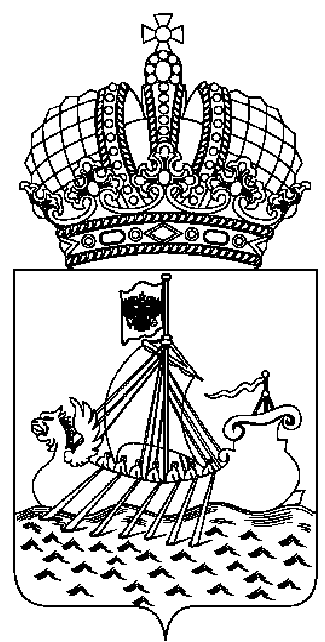 ДЕПАРТАМЕНТ ГОСУДАРСТВЕННОГОРЕГУЛИРОВНИЯ ЦЕН  И ТАРИФОВКОСТРОМСКОЙ ОБЛАСТИПРИКАЗ № 33-Оот « 26» февраля 2016 года                                   		                    г. КостромаО порядке сообщения лицами, замещающими должности государственной службы департамента государственного регулирования цен и тарифов Костромской области, о возникновении личной заинтересованности при исполнении должностных обязанностей, которая приводит или может привести к конфликту интересовВ соответствии с Федеральным законом от 25 декабря 2008 года № 273-ФЗ «О противодействии коррупции», Указом Президента Российской Федерации от 22 декабря 2015 года № 650 «О порядке сообщения лицами, замещающими отдельные государственные должности Российской Федерации, должности федеральной государственной службы, и иными лицами о возникновении личной заинтересованности при исполнении должностных обязанностей, которая приводит или может привести к конфликту интересов, и о внесении изменений в некоторые акты Президента Российской Федерации»ПРИКАЗЫВАЮ:1.  Утвердить прилагаемое Положение о порядке сообщения лицами, замещающими должности государственной службы департамента  государственного регулирования цен и тарифов Костромской области, о возникновении личной заинтересованности при исполнении должностных обязанностей, которая приводит или может привести к конфликту интересов.2.    Контроль за исполнением настоящего приказа оставляю за собой.3.    Настоящий приказ вступает в силу со дня его подписания.Директор департамент					                                И.Ю.СолдатоваПриложение к приказу департамента государственного                                                                      регулирования  цен и тарифов                                                                      Костромской области                                                        от «26 » февраля 2016 года № 33-ОПоложение о порядке сообщения лицами, замещающими должности государственной гражданской службы департамента государственного регулирования цен и тарифов  Костромской области,  о возникновении личной заинтересованности при исполнении должностных обязанностей, которая приводит или может привести к конфликту интересов1. Настоящим Положением определяется порядок сообщения лицами, замещающими должности государственной гражданской службы департамента государственного регулирования цен и тарифов  Костромской области (далее -департамент) о возникновении личной заинтересованности при исполнении должностных обязанностей, которая приводит или может привести к конфликту интересов. 2. Лица, замещающие должности государственной гражданской службы департамента (далее - государственные гражданские служащие департамента), обязаны в соответствии с законодательством Российской Федерации о противодействии коррупции сообщать о возникновении личной заинтересованности при исполнении должностных обязанностей, которая приводит или может привести к конфликту интересов, а также принимать меры по предотвращению или урегулированию конфликта интересов.3.Сообщение оформляется в письменной форме в виде уведомления о возникновении личной заинтересованности при исполнении должностных обязанностей, которая приводит или может привести к конфликту интересов (далее - уведомление), составленного по форме согласно приложению №1 к настоящему Порядку, и представляются в юридический отдел департамента.4. В случае, если государственный гражданский служащий департамента по объективным причинам не может передать уведомление лично, он направляет уведомление по почте либо посредством факсимильной связи.5.Поступившее в юридический отдел департамента уведомление в день его поступления регистрируется в журнале регистрации уведомлений о возникновении личной заинтересованности при исполнении должностных обязанностей, которая приводит или может привести к конфликту интересов, составленном по форме согласно приложению №2 к настоящему порядку.Копия уведомления с отметкой о регистрации выдается госудрственному гражданскому служащему департамента, представившего уведомление под роспись в журнале.В случае, если уведомление поступило по почте либо посредством факсимильной связи, копия зарегистрированного уведомления направляется государственному гражданскому служащему департамента по почте заказным письмом.6. О поступившем уведомлении юридический отдел департамента информирует директора департамента в течении одного рабочего дня и передает данное уведомление в комиссию в комиссию по соблюдению требований к служебному поведению государственных гражданских служащих департамента  и урегулированию конфликта интересов  для рассмотрения и принятия соответствующего решения в порядке, установленном приказом департамента государственного регулирования цен и тарифов Костромской области  от 26 августа  2015 года № 133-О «О комиссии по соблюдению требований  к служебному поведению государственных гражданских служащих департамента  и урегулированию конфликта интересов».7. Юридический отдел департамента обеспечивает конфиденциальность полученных от государственных гражданских служащих департамента сведений в соответствии с законодательством Российской Федерации о персональных данных.8. Невыполнение государственным гражданским служащим департамента обязанности, предусмотренной  пунктом 2 настоящего Порядка, является основанием для привлечения его к ответственности в соответствии с законодательством Российской Федерации.Приложение №1к  Положению о порядке сообщения лицами, замещающими должности государственной гражданской службы департамента  государственного регулирования цен и тарифов Костромской области, о возникновении личной  заинтересованности при исполнении должностных  обязанностей, которая приводит или  может привести к конфликту интересов(отметка об ознакомлении)Директору департамента государственного регулирования цен и тарифов  Костромской областиот  (Ф.И.О., замещаемая должность)ФОРМАУВЕДОМЛЕНИЕ
о возникновении личной заинтересованности
при исполнении должностных обязанностей,
которая приводит или может привести к конфликту интересовСообщаю о возникновении у меня личной заинтересованности при исполнении должностных обязанностей, которая приводит или может привести к конфликту интересов (нужное подчеркнуть).Обстоятельства, являющиеся основанием возникновения личной заинтересованности:
Должностные обязанности, на исполнение которых влияет или может повлиять личная заинтересованность:  Предлагаемые меры по предотвращению или урегулированию конфликта интересов:
Намереваюсь (не намереваюсь) лично присутствовать на заседании комиссии по соблюдению требований к служебному поведению государственных гражданских служащих департамента  государственного регулирования цен и тарифов Костромской области  и урегулированию конфликта интересов при рассмотрении настоящего уведомления (нужное подчеркнуть).Приложение №2к  Положению о порядке сообщения лицами, замещающими  должности государственной гражданской службы департамента  государственного регулирования цен и тарифов Костромской области, о возникновении личной  заинтересованности при исполнении должностных  обязанностей, которая приводит или  может привести к конфликту интересовФОРМАЖУРНАЛрегистрации уведомлений о возникновении личнойзаинтересованности при исполнении должностных обязанностей,которая приводит или может привести к конфликту интересов«»20г.(подпись лица, направляющего уведомление)(расшифровка подписи)№ п/пДата и время регистрации уведомленияФ.И.О. государственного гражданского служащего департамента, подавшего уведомлениеФ.И.О., должность регистратора уведомленияПодпись регистратора уведомленияПринятое решение по результатам рассмотрения уведомления123456